	                Východočeské soutěže                            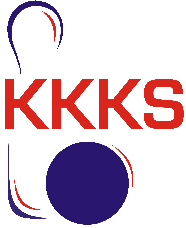 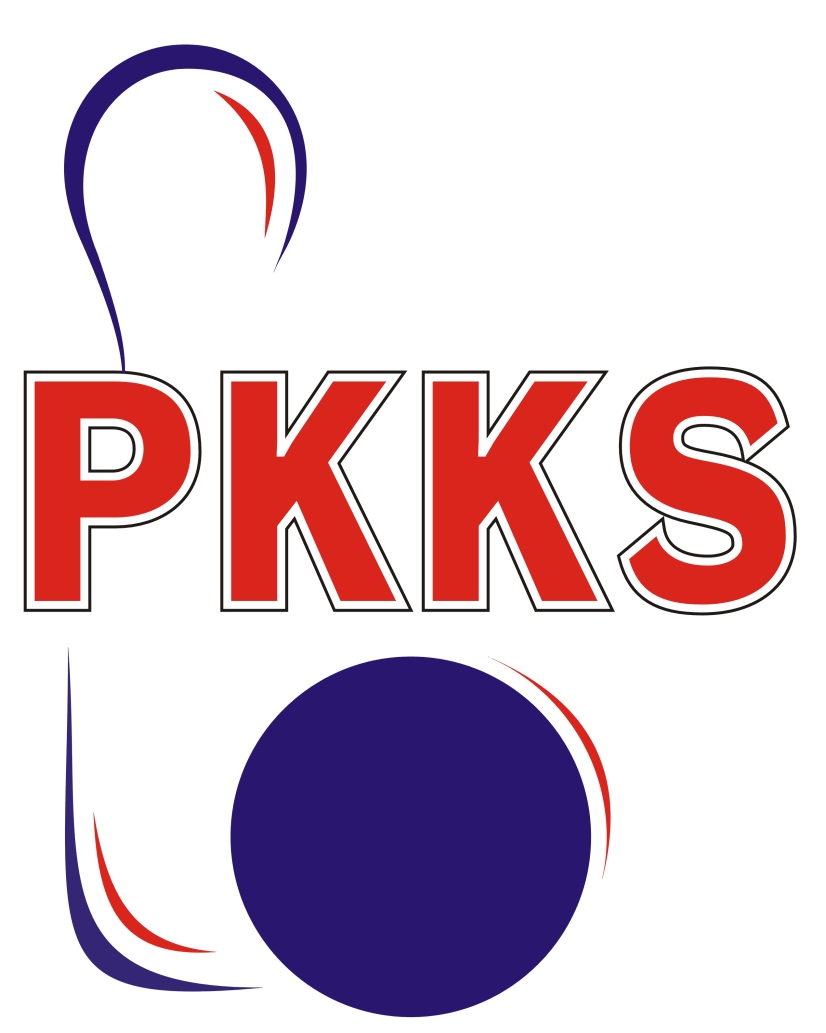                                            skupina C - nadstavba o umístění                                                                                      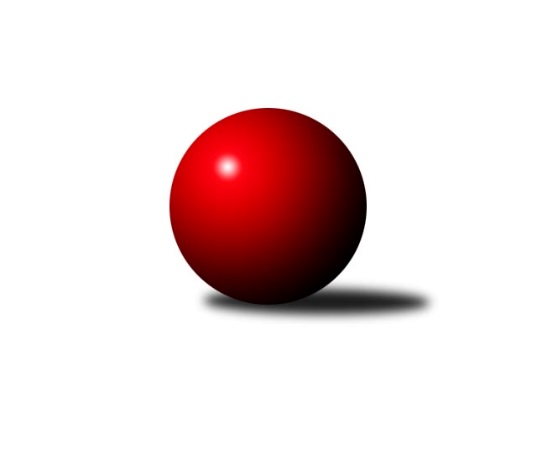 Č.2Ročník 2022/2023	24.2. 2023Tak se podařilo rozjet program nadstavby a oba zápasy druhého kola byly v pohodě odehrány. Nastal jediný problém a to se systémem, jenž vyhodnocuje pořadí. Ten serverový je postaven na započítávání výsledků základní části a jelikož nebylo rozpisem přesně určeno, jak se v této situaci zachovat, bylo po diskuzi v STK přistoupeno k této verzi. Ve verzi programu King, který jsem použil na zpracování 1.kola, jsem nezadal výsledky základní části (mimochodem to by trvalo tak dva dny) a nyní jej budu používat k doplňujícím informacím do zpravodajů. Ne serveru se objevil soubor se statistikou, ale zatím nefunguje.Oba zápasy druhého kola skončily stejným výsledkem, ale ve Vysokém Mýtě se radovali domácí borci, zatímco v Hylvátech byli spokojenější hosté. Nejlepšího výkonu v tomto kole 1758 dosáhlo družstvo KK Vysoké Mýto C a Milan Dastych 456.Východočeská soutěž skupina C 2022/2023Výsledky 16. kolaSouhrnný přehled výsledků:KK Vysoké Mýto C	- SK Solnice B	12:0	1758:1629		23.2.TJ Jiskra Hylváty C	- SK Rybník B	0:12	1340:1473		24.2.Tabulka družstev:  1.	KK Svitavy C	14	12	0	2	127 : 41 	 1597	24	2.	TJ Tesla Pardubice C	14	10	0	4	98 : 70 	 1514	20	3.	TJ Tesla Pardubice D	14	9	0	5	98 : 70 	 1578	18	4.	SKK Přelouč B	14	8	0	6	104 : 64 	 1571	16  5.	SK Solnice B	16	9	0	7	112 : 80 	 1586	18	6.	SK Rybník B	16	6	0	10	82 : 110 	 1509	12	7.	KK Vysoké Mýto C	16	5	0	11	70 : 122 	 1492	10	8.	TJ Jiskra Hylváty C	16	1	0	15	29 : 163 	 1424	  2Podrobné výsledky kola:	 KK Vysoké Mýto C	1758	12:0	1629	SK Solnice B	Milan Dastych	 	 229 	 227 		456 	 2:0 	 417 	 	217 	 200		Patrik Šindler	Jaroslav Polanský	 	 203 	 207 		410 	 2:0 	 406 	 	209 	 197		Nikola Bartoníčková	Ondřej Pecza	 	 220 	 229 		449 	 2:0 	 401 	 	203 	 198		Martin Kozel ml.	Josef Ledajaks	 	 205 	 238 		443 	 2:0 	 405 	 	208 	 197		Václav Balousrozhodčí: Josef LedajaksNejlepší výkon utkání: 456 - Milan Dastych	 TJ Jiskra Hylváty C	1340	0:12	1473	SK Rybník B	Pavel Strnad	 	 170 	 198 		368 	 0:2 	 369 	 	182 	 187		Matyáš Motyčka	Andrea Komprsová	 	 140 	 172 		312 	 0:2 	 362 	 	193 	 169		Milan Pustaj	Kryštof Vavřín	 	 174 	 156 		330 	 0:2 	 373 	 	195 	 178		Jan Suchý	Imamaddin Babayev	 	 158 	 172 		330 	 0:2 	 369 	 	186 	 183		Zdeněk Čížrozhodčí: Jan VenclNejlepší výkon utkání: 373 - Jan SuchýPořadí jednotlivců:	jméno hráče	družstvo	celkem	plné	dorážka	chyby	poměr kuž.	Maximum	1.	Lukáš Doubek 	TJ Tesla Pardubice C	417.60	285.8	131.8	8.0	5/7	(452)	2.	Iva Jetmarová 	KK Svitavy C	417.26	282.8	134.5	6.3	6/7	(491)	3.	Miroslav Skala 	SKK Přelouč B	417.17	292.6	124.5	7.8	6/7	(459)	4.	Ivana Brabcová 	TJ Tesla Pardubice D	414.18	283.8	130.4	6.3	5/7	(444)	5.	Petr Leinweber 	KK Svitavy C	414.03	282.2	131.8	7.0	5/7	(427)	6.	Dušan Kasa 	SKK Přelouč B	405.83	288.2	117.6	10.3	7/7	(453)	7.	Václav Balous 	SK Solnice B	401.40	275.2	126.2	6.8	7/7	(433)	8.	Marie Drábková 	TJ Tesla Pardubice D	401.38	286.9	114.5	9.0	7/7	(442)	9.	Jiří Turek 	TJ Tesla Pardubice D	401.14	282.1	119.0	11.0	6/7	(429)	10.	Ladislav Češka 	KK Svitavy C	399.24	278.2	121.1	10.0	7/7	(452)	11.	Jindřich Jukl 	KK Svitavy C	399.10	287.1	112.0	12.3	5/7	(441)	12.	Patrik Šindler 	SK Solnice B	397.91	279.4	118.6	8.2	7/7	(434)	13.	Pavel Doležal 	KK Vysoké Mýto C	391.85	272.8	119.1	9.3	5/7	(440)	14.	Josef Suchomel 	SKK Přelouč B	391.60	275.5	116.1	8.0	7/7	(448)	15.	Milan Dastych 	KK Vysoké Mýto C	389.85	279.5	110.3	8.7	6/7	(456)	16.	Kryštof Vavřín 	TJ Jiskra Hylváty C	389.36	275.0	114.3	10.5	7/7	(421)	17.	Jan Suchý 	SK Rybník B	388.41	274.5	113.9	10.5	7/7	(443)	18.	Jiří Brabec 	TJ Tesla Pardubice D	388.33	280.0	108.3	12.4	6/7	(452)	19.	Jaroslav Havlas 	SKK Přelouč B	384.97	281.1	103.9	9.3	7/7	(417)	20.	Jan Herrman 	SK Rybník B	380.75	268.8	112.0	11.8	5/7	(403)	21.	Marek Crlík 	TJ Tesla Pardubice C	376.27	267.9	108.3	11.5	7/7	(440)	22.	Milan Pustaj 	SK Rybník B	376.17	268.5	107.7	11.6	6/7	(426)	23.	Kamil Dvořák 	TJ Tesla Pardubice C	372.05	269.4	102.7	13.7	6/7	(413)	24.	Lubomír Bačovský 	KK Svitavy C	371.40	266.5	104.9	12.1	5/7	(417)	25.	Ondřej Pecza 	KK Vysoké Mýto C	370.08	263.2	106.9	12.9	6/7	(449)	26.	Michal Jasanský 	KK Vysoké Mýto C	369.54	265.6	104.0	10.4	6/7	(405)	27.	Jiří Šafář 	SK Rybník B	368.52	265.0	103.5	11.5	7/7	(398)	28.	Hana Krumlová 	TJ Tesla Pardubice D	366.40	265.4	101.0	13.1	5/7	(426)	29.	Vít Musil 	TJ Tesla Pardubice C	364.84	256.8	108.0	15.9	5/7	(396)	30.	Jan Žemlička 	TJ Jiskra Hylváty C	350.58	255.5	95.0	15.8	6/7	(420)	31.	Andrea Komprsová 	TJ Jiskra Hylváty C	337.07	246.8	90.3	17.5	6/7	(377)		Adam Krátký 	KK Svitavy C	414.00	280.0	134.0	6.5	1/7	(420)		Pavel Dymák 	SK Solnice B	412.05	290.6	121.5	8.1	4/7	(432)		Karel Janovský 	SKK Přelouč B	406.00	301.0	105.0	16.0	1/7	(406)		Martin Kozel  ml.	SK Solnice B	398.50	277.0	121.5	9.3	4/7	(412)		Vít Jireš 	SK Solnice B	393.75	278.3	115.5	9.3	4/7	(421)		Josef Ledajaks 	KK Vysoké Mýto C	393.00	278.5	114.5	9.8	2/7	(443)		Monika Nováková 	TJ Tesla Pardubice C	393.00	287.5	105.5	13.5	1/7	(431)		Filip Roman 	KK Svitavy C	388.00	269.7	118.3	10.0	3/7	(423)		Zdeněk Číž 	SK Rybník B	384.67	274.0	110.7	7.4	3/7	(415)		Jakub Hemerka 	KK Vysoké Mýto C	382.00	273.0	109.0	7.0	1/7	(390)		Nikola Bartoníčková 	SK Solnice B	381.75	269.1	112.7	10.8	3/7	(406)		Petr Kosejk 	SK Solnice B	380.69	276.8	103.9	13.1	4/7	(416)		Martin Bryška 	TJ Jiskra Hylváty C	380.58	271.4	109.2	11.3	3/7	(428)		Oldřich Hubáček 	TJ Tesla Pardubice C	380.22	270.6	109.7	11.4	3/7	(421)		Jan Vostrčil 	TJ Jiskra Hylváty C	374.17	270.7	103.5	13.0	3/7	(417)		Matyáš Motyčka 	SK Rybník B	371.33	265.3	106.0	13.0	3/7	(394)		Pavel Strnad 	TJ Jiskra Hylváty C	367.67	268.9	98.8	12.3	3/7	(408)		Michal Vondrouš 	TJ Jiskra Hylváty C	365.33	258.0	107.3	12.3	3/7	(372)		Jaroslav Polanský 	KK Vysoké Mýto C	357.33	259.4	98.0	15.3	4/7	(436)		Jiří Zvejška 	KK Vysoké Mýto C	340.67	247.0	93.7	15.7	3/7	(370)		Stanislav Škopek 	SKK Přelouč B	334.00	254.0	80.0	19.0	1/7	(334)		Pavel Renza 	SK Rybník B	333.50	243.0	90.5	16.5	2/7	(345)		Jan Hodr 	TJ Jiskra Hylváty C	326.00	237.0	89.0	17.0	1/7	(326)		Michal Bujok 	TJ Jiskra Hylváty C	306.50	230.5	76.0	23.0	2/7	(321)		Tereza Vacková 	TJ Jiskra Hylváty C	303.67	225.3	78.3	21.5	2/7	(324)		Imamaddin Babayev 	TJ Jiskra Hylváty C	302.44	223.0	79.4	22.0	3/7	(355)Sportovně technické informace:Hráči dopsaní na soupisku:registrační číslo	jméno a příjmení 	datum startu 	družstvo	26268	Matyáš Motyčka	24.02.2023	SK Rybník B	Program dalšího kola:17. kolo2.3.2023	čt	17:00	SK Rybník B - SK Solnice B	2.3.2023	čt	18:30	TJ Jiskra Hylváty C - KK Vysoké Mýto CTabulka pouze nadstavba:  1.	TJ Sokol Rybník B	2	2	0	0	22:2	1465	4	2.	KK Vysoké Mýto C	2	1	0	1	14:10	1566	2	3.	SK Solnice B	2	1	0	1	10:14	1579	2	4.	TJ Jiskra Hylváty C	2	0	0	2	2:22	1350	0Pořadí jednotlivců pouze v nadstavbě:               jméno hráče                                                   družstvo                                      celkem            plné        dorážka      chyby    poměr kuž.   maximum	1.	ŠINDLER Patrik	Solnice B	425,5	293,5	132,0	7,5	2 / 2	(434)	2.	DASTYCH Milan	V. Mýto C	417,5	301,0	116,5	5,5	2 / 2	(456)	3.	PECZA Ondřej	V. Mýto C	397,5	262,5	135,0	9,0	2 / 2	(449)	4.	BALOUS Václav	Solnice B	391,5	262,0	129,5	8,5	2 / 2	(405)	5.	SUCHÝ Jan	Rybník B	375,0	263,0	112,0	8,5	2 / 2	(377)	6.	BARTONÍČKOVÁ Nikola	Solnice B	364,0	271,0	93,0	15,0	2 / 2	(406)	7.	POLANSKÝ Jaroslav	V. Mýto C	362,0	256,0	106,0	16,5	2 / 2	(410)	8.	PUSTAJ Milan	Rybník B	354,5	252,5	102,0	13,5	2 / 2	(362)	9.	VAVŘÍN Kryštof	Hylváty C	351,5	255,5	96,0	14,0	2 / 2	(373)	10.	BABAYEV Imamaddin	Hylváty C	315,5	240,5	75,0	17,5	2 / 2	(330)	11.	KOMPRSOVÁ Andrea	Hylváty C	312,5	229,5	83,0	17,5	2 / 2	(313)		LEDAJAKS Josef	V. Mýto C	443,0	310,0	133,0	5,0	1 / 2	(443)		KOZEL Martin ml.	Solnice B	401,0	276,0	125,0	8,0	1 / 2	(401)		VONDROUŠ Michal	Hylváty C	372,0	266,0	106,0	18,0	1 / 2	(372)		MOTYČKA Matyáš	Rybník B	369,0	258,0	111,0	15,0	1 / 2	(369)		ČÍŽ Zdeněk	Rybník B	369,0	264,0	105,0	9,0	1 / 2	(369)		STRNAD Pavel	Hylváty C	368,0	258,0	110,0	11,0	1 / 2	(368)		HERRMAN Jan	Rybník B	367,0	280,0	87,0	16,0	1 / 2	(367)		JASANSKÝ Michal	V. Mýto C	335,0	235,0	100,0	13,0	1 / 2	(335)Zisk bodů pro družstvo v nadstavbě:               jméno hráče                                                   družstvo                                         body       zápasy        	1.	DASTYCH Milan	V. Mýto C	4,0	/	2		2.	SUCHÝ Jan	Rybník B	4,0	/	2		3.	PUSTAJ Milan	Rybník B	4,0	/	2		4.	MOTYČKA Matyáš	Rybník B	2,0	/	1		5.	HERRMAN Jan	Rybník B	2,0	/	1		6.	LEDAJAKS Josef	V. Mýto C	2,0	/	1		7.	VONDROUŠ Michal	Hylváty C	2,0	/	1		8.	ČÍŽ Zdeněk	Rybník B	2,0	/	1		9.	POLANSKÝ Jaroslav	V. Mýto C	2,0	/	2		10.	PECZA Ondřej	V. Mýto C	2,0	/	2		11.	ŠINDLER Patrik	Solnice B	2,0	/	2		12.	BALOUS Václav	Solnice B	2,0	/	2		13.	ŠAFÁŘ Jiří	Rybník B	0,0	/	0	14.	DYMÁK Pavel	Solnice B	0,0	/	0	15.	STRNAD Pavel	Hylváty C	0,0	/	1	16.	JASANSKÝ Michal	V. Mýto C	0,0	/	1	17.	KOZEL Martin ml.	Solnice B	0,0	/	1	18.	BABAYEV Imamaddin	Hylváty C	0,0	/	2	19.	KOMPRSOVÁ Andrea	Hylváty C	0,0	/	2	20.	VAVŘÍN Kryštof	Hylváty C	0,0	/	2	21.	BARTONÍČKOVÁ Nikola	Solnice B	0,0	/	2Průměry na kuželnách v nadstavbě:        kuželna                                                                 průměr        plné         dorážka       chyby    výkon na hráče	1.	Vysoké Mýto, 1-2	1694	1165	529	27,5	(423,4)	2.	Solnice, 1-2	1444	1040	405	57,5	(361,0)	3.	Rybník, 1-2	1415	1020	396	52,5	(353,8)	4.	Hylváty, 1-2	1407	1013	394	52,0	(351,6)Nejlepší výkony na kuželnách v nadstavbě:Hylváty, 1-2Rybník B	1473		SUCHÝ Jan	Rybník B	373	Hylváty C	1340		MOTYČKA Matyáš	Rybník B	369	Rybník, 1-2Rybník B	1456		DASTYCH Milan	V. Mýto C	379	V. Mýto C	1374		SUCHÝ Jan	Rybník B	377	Solnice, 1-2Solnice B	1529		ŠINDLER Patrik	Solnice B	434	Hylváty C	1359		BALOUS Václav	Solnice B	378	Vysoké Mýto, 1-2V. Mýto C	1758		DASTYCH Milan	V. Mýto C	456	Solnice B	1629		PECZA Ondřej	V. Mýto C	449	Zpracoval : J.Egrt, mob.: 606 245 554, mail: jaregrt@gmail.comNejlepší šestka kola - absolutněNejlepší šestka kola - absolutněNejlepší šestka kola - absolutněNejlepší šestka kola - absolutněNejlepší šestka kola - dle průměru kuželenNejlepší šestka kola - dle průměru kuželenNejlepší šestka kola - dle průměru kuželenNejlepší šestka kola - dle průměru kuželenNejlepší šestka kola - dle průměru kuželenPočetJménoNázev týmuVýkonPočetJménoNázev týmuPrůměr (%)Výkon9xMilan DastychV. Mýto C4567xMilan DastychV. Mýto C112.74563xOndřej PeczaV. Mýto C4492xOndřej PeczaV. Mýto C110.974492xJosef LedajaksV. Mýto C4432xJosef LedajaksV. Mýto C109.484435xPatrik ŠindlerSolnice B4176xPatrik ŠindlerSolnice B103.064172xJaroslav PolanskýV. Mýto C4104xJan SuchýRybník B101.633731xNikola BartoníčkováSolnice B4062xJaroslav PolanskýV. Mýto C101.33410